Graduate Council Meeting Agenda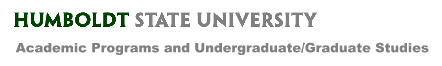 March 5, 2018	      3:00 – 4:30 PM          LIB 209 (Fishbowl)Welcome!IntroductionsApproval of February 5, 2018 meeting notes
Announcements
Update: HSU/Scholarly Communications & Digital Scholar Team Kyle Morgan, Scholarly Communications Team
Update: Graduate Research Federal Work Study, time certain at 3:30Peggy Metzger/Financial Aid Director See Appendix A 
Update: Fee Waiver information  Terri Fisher, Graduate Studies Coordinator Programs are expected to submit the names of their Nonresident Fee Waiver (E0605) and Graduate Assistant/Teaching Associate Fee Waiver (EO611) to Graduate Studies by April 1. Update: Graduate Student Progress Report See Appendix B Discussion: Graduate Program AssessmentRock Braithwaite, Interim Vice Provost and Mark Wicklund, Academic Assessment Coordinator 
Discussion: Cal State Apply Application ProcessStephanie Lane, Interim Director of Admissions and Cynthia Werner, Admissions 
Administrative Support Coordinator 